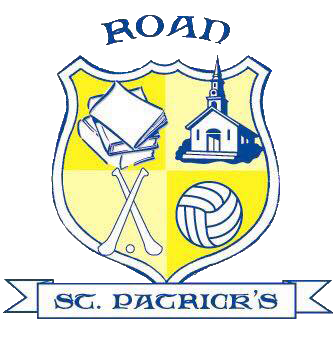 If a member of staff displays symptoms…STAY AT HOME.Inform the school.The member of staff and immediate household will need to arrange to be tested.If the test is positive follow the latest government "Stay at Home Guidance".If the test is negative the member of staff should stay at home until 48 hours after there have been no symptoms.If someone in the household tests positive, the member of staff must stay at home for 14 days after the first person in the household became ill.If a member of staff tests positive for Coronavirus…DO NOT go to school.Inform the school and follow the latest government "Stay at Home Guidance".The school will follow the latest guidance from the ‘Test, Trace and Protect’ programme which may result in members of staff from the adult's bubble and all pupils from the adult's bubble being sent home for 14 days.All those sent home should arrange a test if showing symptoms and inform school of the result. They will need to stay at home for 10 days from when they began to display symptoms.The classroom, toilet, staffroom and cloakroom areas will be given a DEEP CLEAN.If those sent home receive a negative test result, they must still stay at home until the 14-day period is completed.If a positive test result is returned follow the latest government "Stay at Home Guidance".Those in isolation will move to the school’s new online learning platformIf someone in a pupil or staff member’s immediate household displays symptoms…DO NOT come to school.Inform the school and follow the latest government "Stay at Home Guidance".All members of the household arrange to be tested.If all members of the household have negative results, the pupil or member of staff can return to work providing they are well enough and have not had a fever for 48 hours.If someone in a pupil or staff member’s immediate household tests positive…STAY AT HOME.Inform the school.The pupil or member of staff should be tested and inform the school of the result.If the test is positive, follow the guidance for a pupil or staff member with a positive test result.If the test is negative, the pupil or member of staff must stay at home for 14 days from the day the first person in the household displayed symptoms.